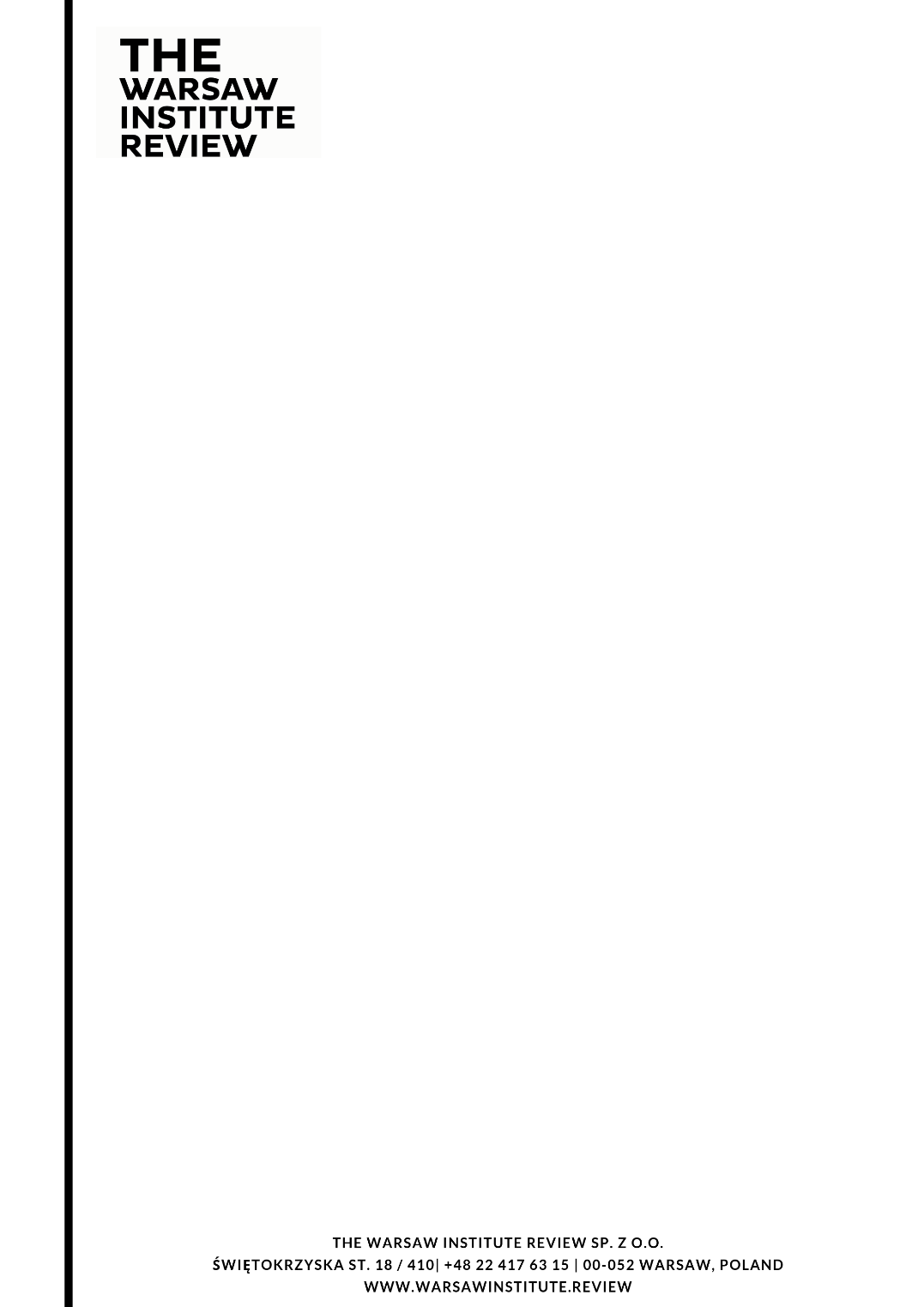 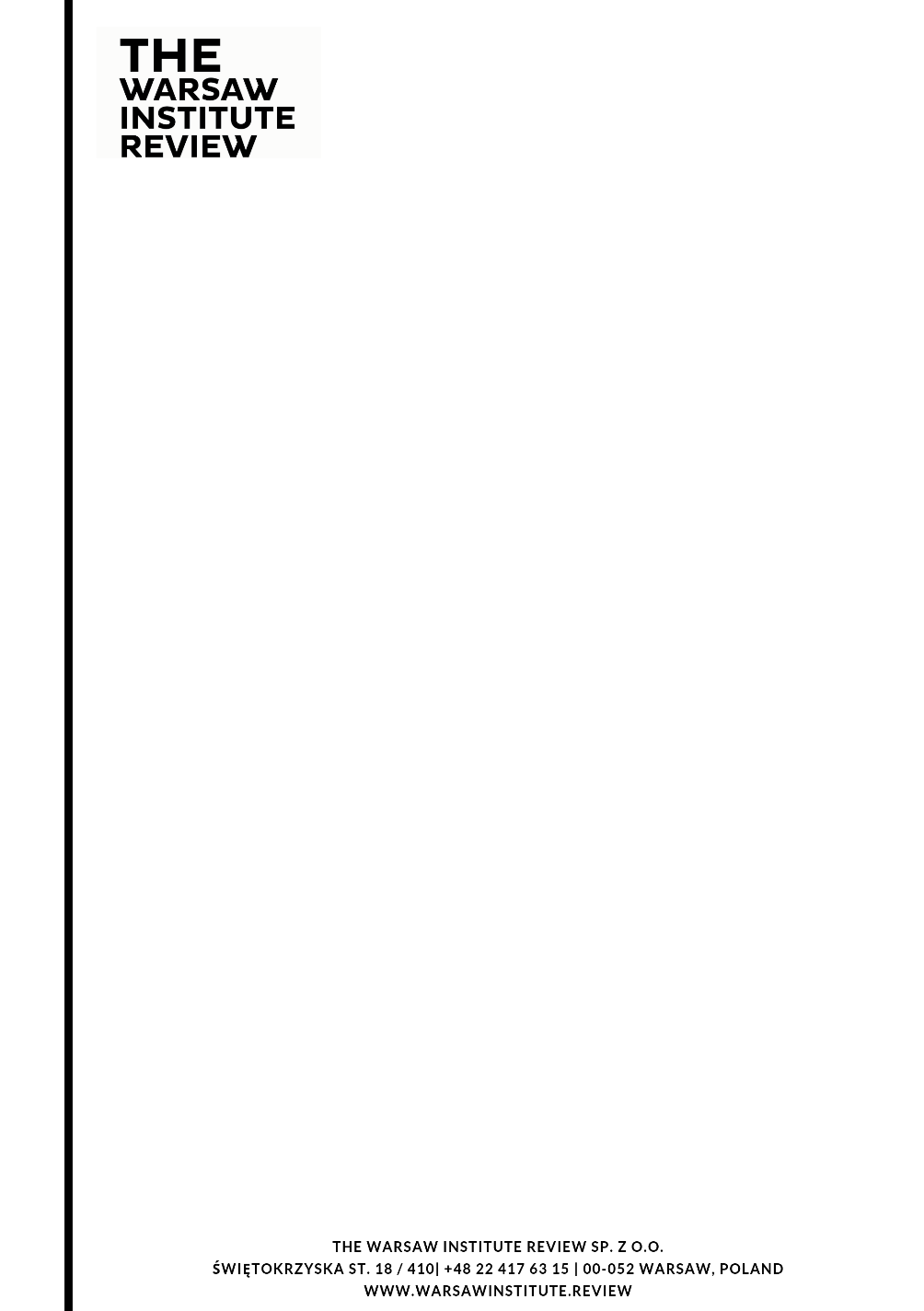 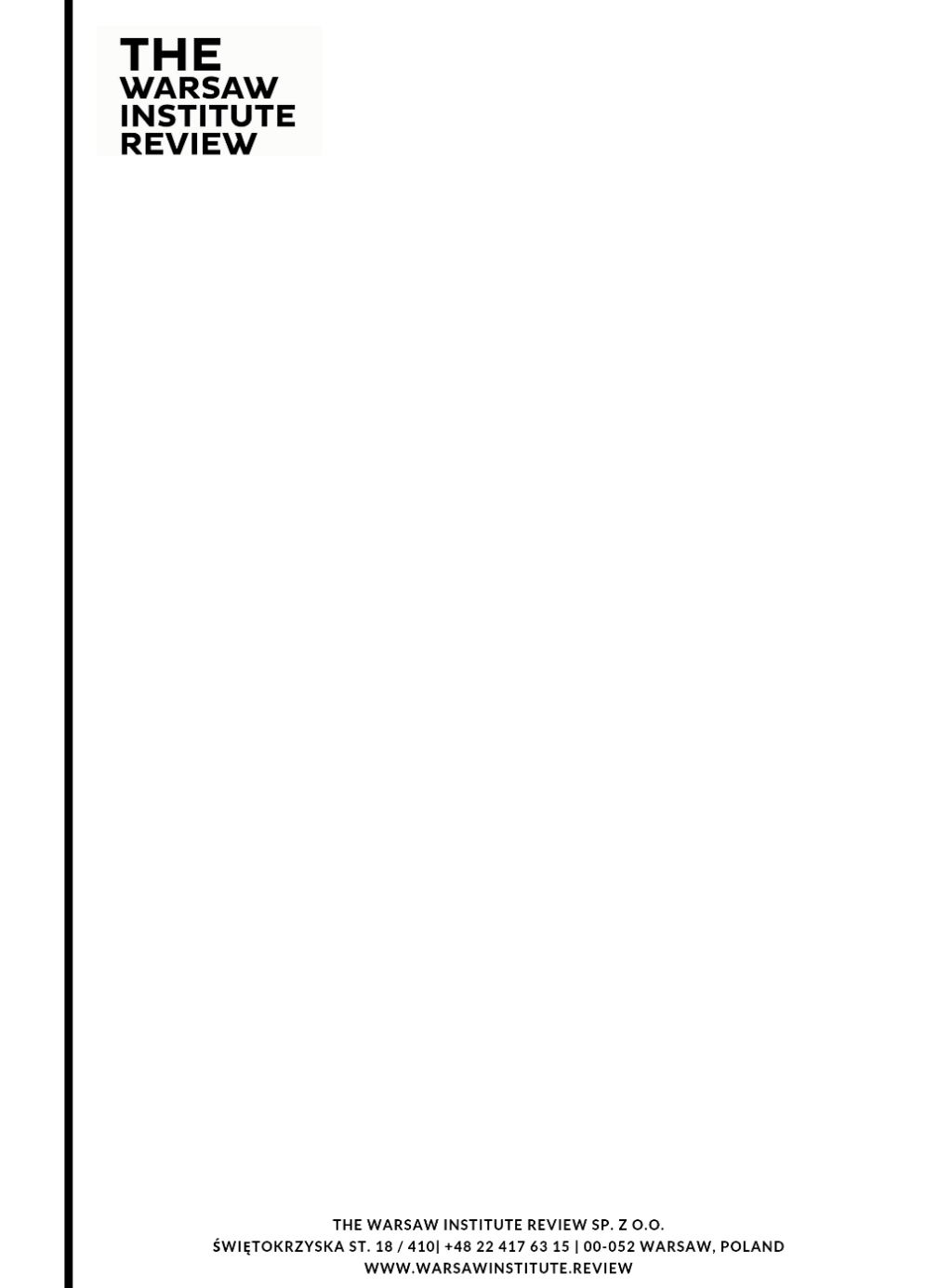 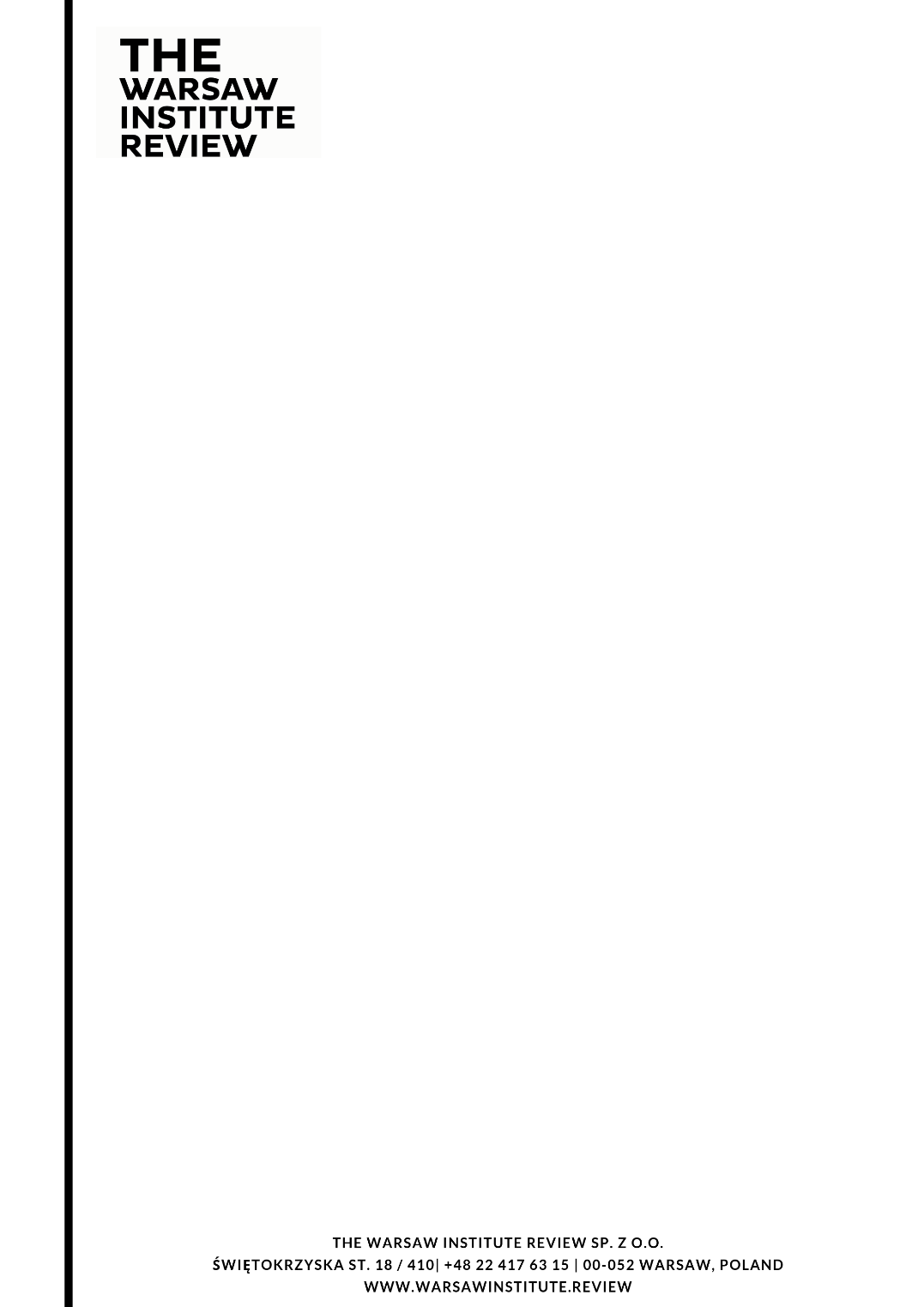 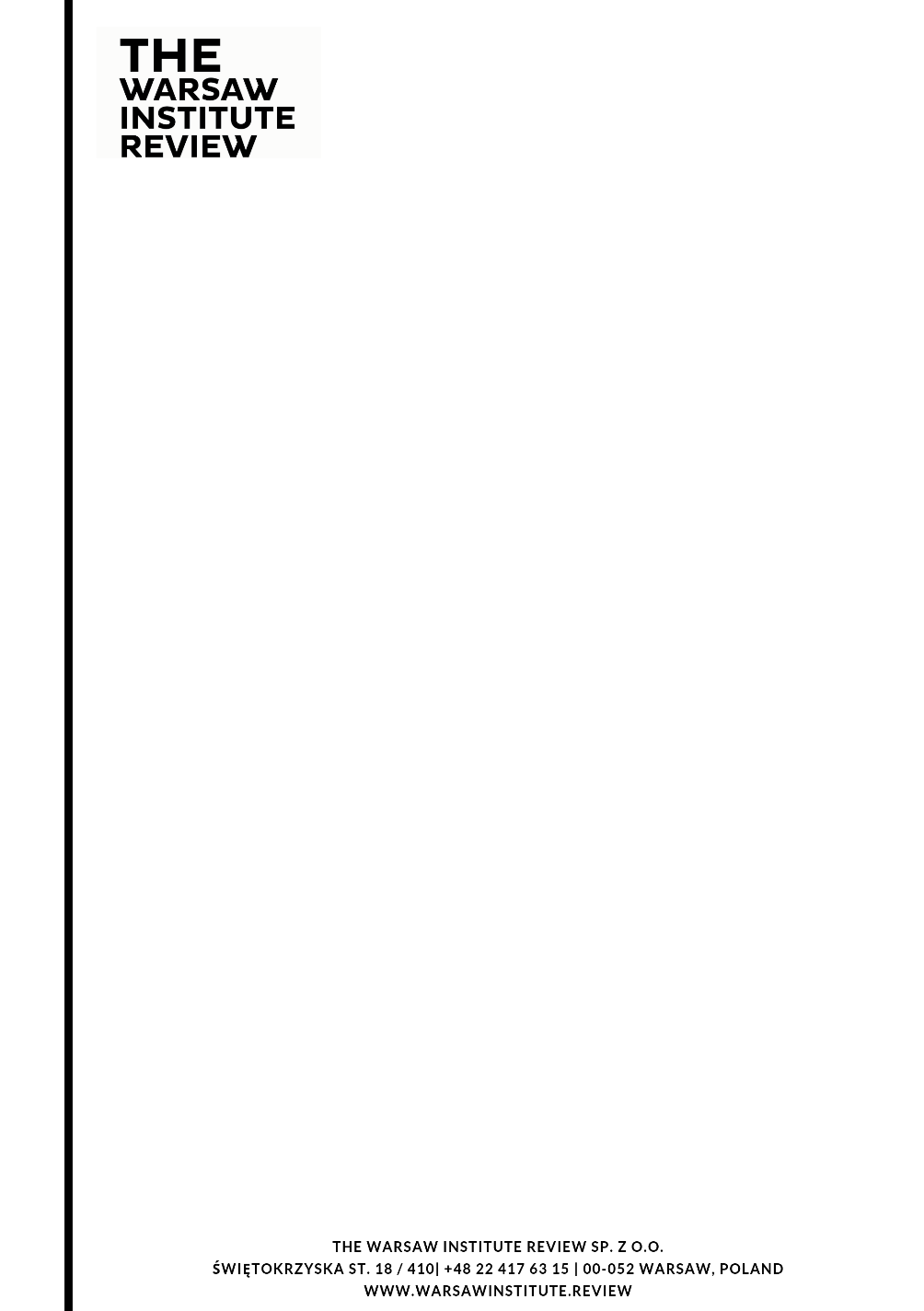 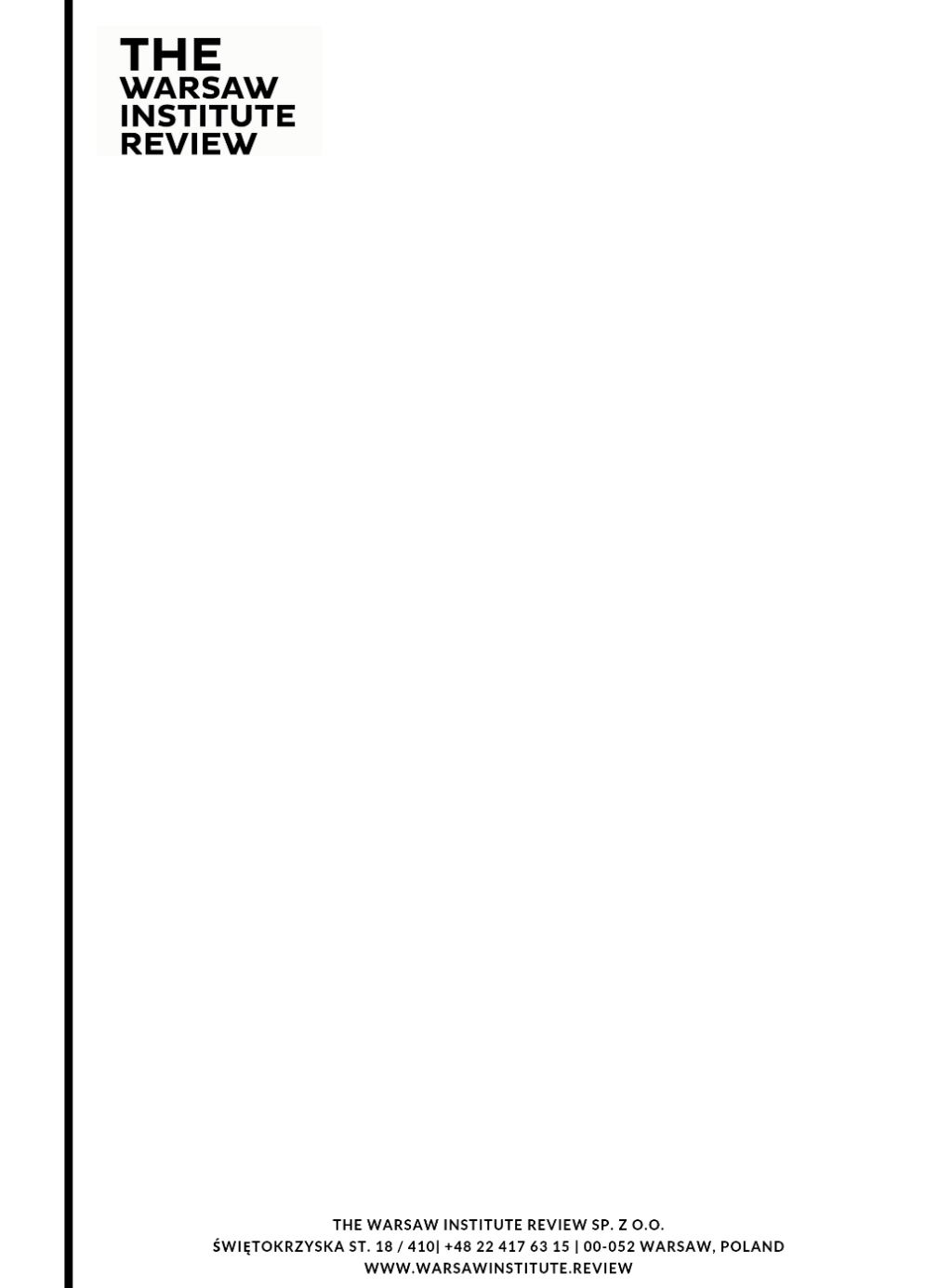 Poszukujemy osoby na stanowisko: Sekretarz RedakcjiMiejsce pracy: Warszawa Opis stanowiska i zadania: Kwartalnik The Warsaw Institute Review przygotowywany jest w dwóch wersjach językowych – polskiej i angielskiej. Do obowiązków Sekretarza Redakcji należy wykonywanie czynności administracyjnych i organizacyjnych, niezbędnych do funkcjonowania redakcji oraz systematycznego wydawania magazynu. Sekretarz sprawuje nadzór nad kolejnymi wydaniami magazynu lub programami, przygotowywanymi w redakcji. Osoba na tym stanowisku jest wsparciem redaktora naczelnego przy opracowaniu redakcyjnym czasopisma (korekta tekstu polskiego) oraz przy obsłudze procesu wydawniczego czasopisma w wersji papierowej i elektronicznej (przygotowanie tekstów do składu, dobór odpowiednich zdjęć, grafik i innych.). Sekretarz dba także o komunikację zewnętrzną redakcji, pozostając w kontakcie z autorami tekstów oraz innymi interesariuszami. Wymagania: doświadczenie w redakcji i korekcie tekstów polskich,znajomość obsługi programów/edytorów tekstu,znajomości specyfiki mediów elektronicznych oraz linii redakcyjnej wydawnictwa,biegła znajomość pakietu Office,znajomość języka angielskiego w mowie i w piśmie min. na poziomie C1,  umiejętność planowania i dobrej organizacji czasu pracy, zainteresowania zbieżne z profilem pracodawcy tj. geopolityka, stosunki międzynarodowe, historia,podstawowe umiejętności obsługi strony internetowej na platformie Wordpress, znajomość zasad webwritingu, umiejętność korekty tekstu angielskiego (tzw. proofreading) będzie dodatkowym atutem. Oferujemy: pracę w młodym energicznym zespole projektowym,udział w ciekawych wydarzeniach i projektach w kraju i zagranicą, pełną wyzwań, samodzielną pracę, stałe wynagrodzenie,niekorporacyjną twórczą atmosferę, w prężnie rozwijającym się NGO,możliwość dalszego awansu zawodowego. Aplikacje prosimy składać na adres:   editor@warsawinstitute.reviewTermin zgłoszeń: 22.07.2020 r.Prosimy o zawarcie w CV klauzuli: „Wyrażam zgodę na przetwarzanie moich danych osobowych dla potrzeb niezbędnych do realizacji procesu rekrutacji (zgodnie z ustawą z dnia 10 maja 2018 roku o ochronie danych osobowych (Dz. Ustaw z 2018, poz. 1000) oraz zgodnie z Rozporządzeniem Parlamentu Europejskiego i Rady (UE) 2016/679 z dnia 27 kwietnia 2016 r. w sprawie ochrony osób fizycznych w związku z przetwarzaniem danych osobowych i w sprawie swobodnego przepływu takich danych oraz uchylenia dyrektywy 95/46/WE (RODO)”. Informujemy, że Administratorem danych jest The Warsaw Institute Review Sp. z o.o., ul. Świętokrzyska 18 lok. 410, 00-052 Warszawa. Dane zbierane są dla potrzeb rekrutacji. Ma Pani/Pan prawo dostępu do treści swoich danych oraz ich poprawiania.  